NÁRODNÁ RADA SLOVENSKEJ REPUBLIKY	VIII. volebné obdobieČíslo: CRD-2433/2020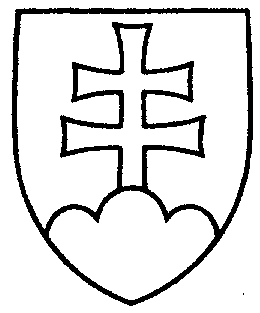 543UZNESENIENÁRODNEJ RADY SLOVENSKEJ REPUBLIKYz 27. januára 2021k návrhu Obrannej stratégie Slovenskej republiky (tlač 365)Národná rada Slovenskej republiky s c h v a ľ u j e Obrannú stratégiu Slovenskej republiky; z r u š u j e  Obrannú stratégiu Slovenskej republiky schválenú uznesením Národnej rady Slovenskej republiky č. 1844 z 23. septembra 2005.     Boris  K o l l á r   v. r.    predsedaNárodnej rady Slovenskej republikyOverovatelia:Petra  H a j š e l o v á   v. r. Jana  V a ľ o v á   v. r.